Monday 22nd February, 2021Year 6 Home Learning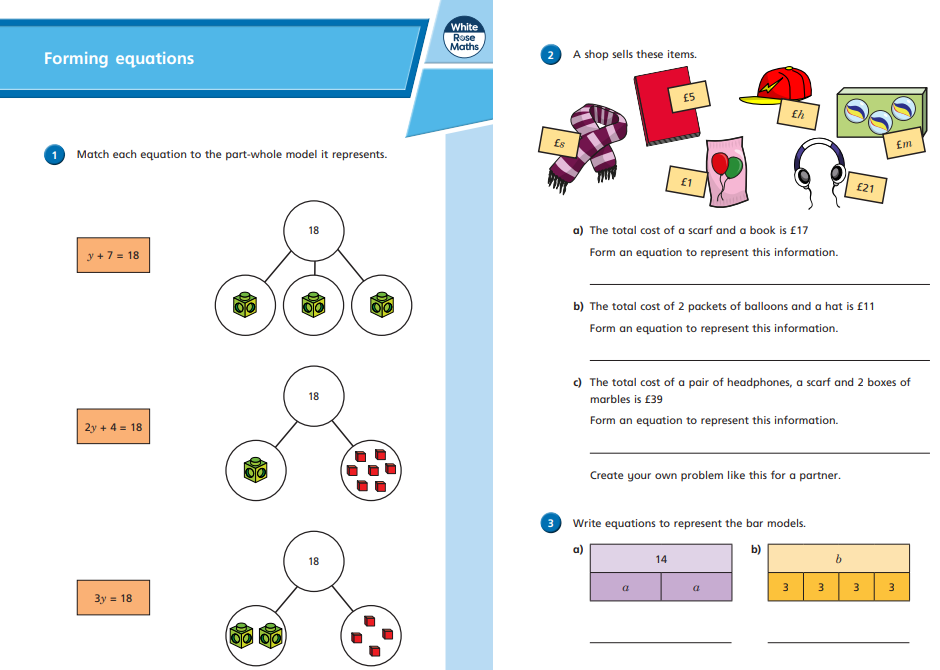 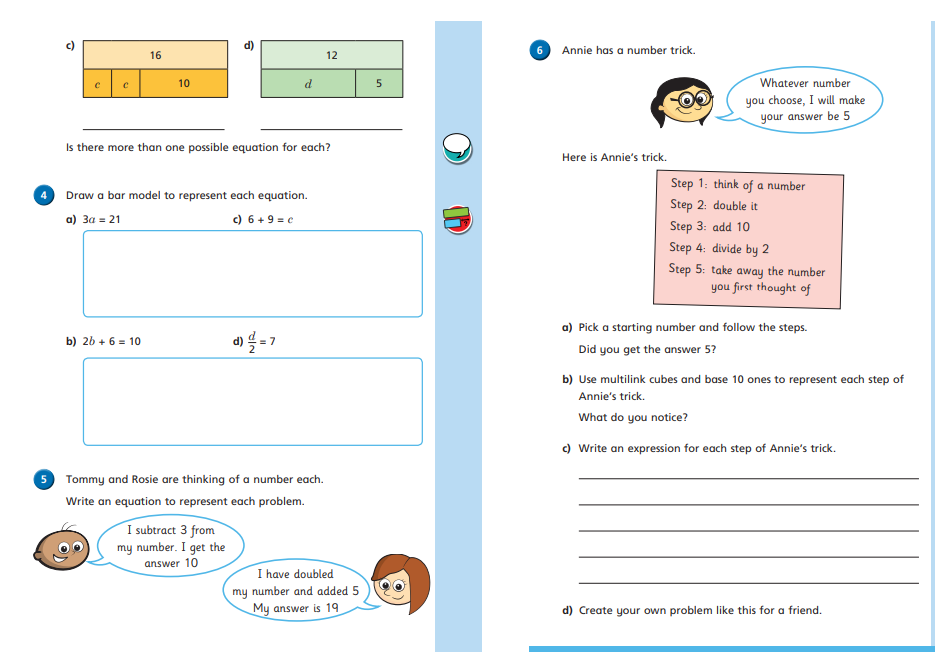 Monday08:40Registration ZOOMhttps://zoom.us/j/95569071233?pwd=R1B3S1ovUnZLeGFQeUozSmY1S01aUT099:00-10:00Maths: Algebra – Forming EquationsLive Zoom lesson link:https://zoom.us/j/95442645965?pwd=TngrY1VSYUdjcVh1anJTdndzM2xCdz09OR if you are unable to access the Zoom lesson, use this link for a pre-recorded tutorial:Spr6.6.1 - Forming equations on VimeoSee below for the worksheet for this lesson.10:00Have a break 10:30-11:30English:  To generate vocabularyIn this lesson, the children will revisit vocabulary to support this writing outcome. They will then begin to analyse a new scene, with a focus on a new character, before generating vocabulary to describe the character in this final scene.Live Zoom lesson link:https://zoom.us/j/99104205388?pwd=OVJGZ09VdFZzY2FYczcvemRQcUJtQT09OR if you are unable to access the Zoom lesson, use this link for a pre-recorded tutorial:To generate vocabulary (thenational.academy)11:30-12:30Lunch 12:30Reading – choose one of these links: https://onthespot.offbook-edu.com/​https://onthespot.offbook-edu.com/Virtual School Library | Oak Academy (thenational.academy)Free eBook library | Oxford Owl from Oxford University Press13:00-14:00Science – pre-recorded activityWhat are forces?In this lesson, we will learn what forces are. We will also learn about contact forces and non-contact forces. Finally, we will test our knowledge with some application questions.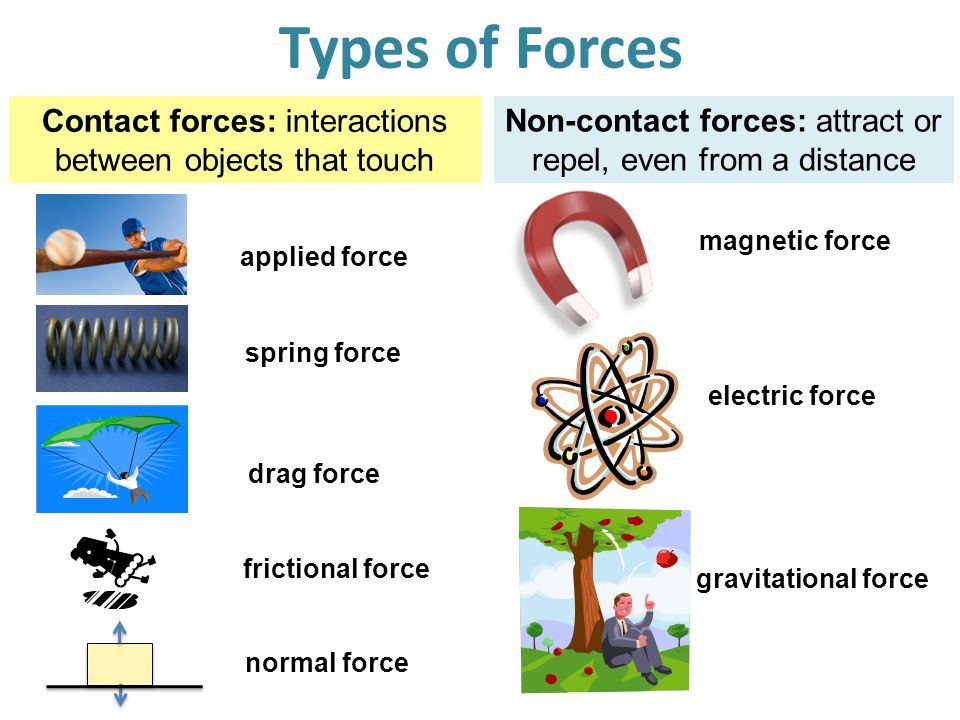 Click the link for the lesson: What are forces? (thenational.academy)14:30Registration:https://zoom.us/j/94099036016?pwd=OG9XdzdrZHRZYXBQL3A3RjNKOVhtdz09